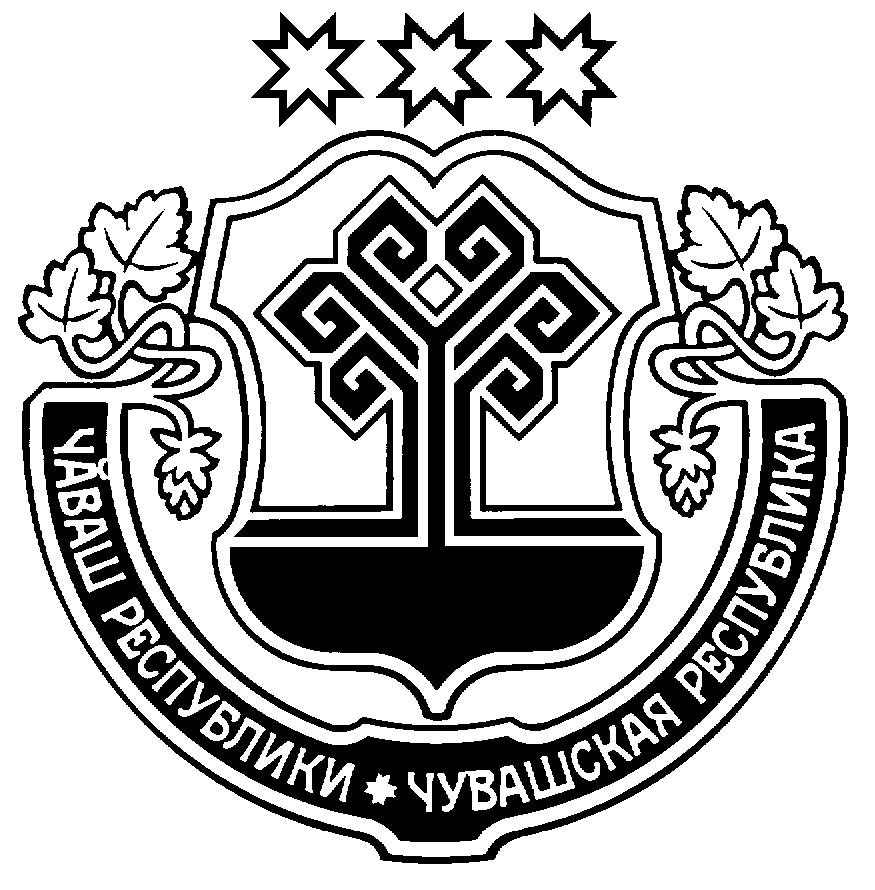  Чăваш Республикин                                                         Администрация  Пăрачкав районенчи                                                     Порецкого района     администрацийе                                                   Чувашской Республики          ЙЫШЁНУ                                                             ПОСТАНОВЛЕНИЕ             10.11.2016 № 291                                                                      10.11.2016 № 291                               Пăрачкав сали                                                                                         с. ПорецкоеО внесении изменений в  постановление администрации Порецкого района от 03.02.2016 №29 «Об утверждении краткосрочного плана реализации в 2015-2016 годах Республиканской программы капитального ремонта общего имущества в многоквартирных домах, расположенных на территории Чувашской Республики, на 2014 – 2043 годы» В соответствии с постановлением Кабинета Министров Чувашской Республики от 02 ноября 2016г. №444 «О внесении изменений в постановление Кабинета Министров Чувашской Республики от 23 октября 2015 г. №373» администрация Порецкого района п о с т а н о в л я е т:Внести в краткосрочный план Порецкого района реализации в 2015 – 2016 годах Республиканской программы капитального ремонта общего имущества в многоквартирных домах, расположенных на территории Чувашской Республики, на 2014 -2043 годы (далее – краткосрочный план), утвержденный постановлением администрации Порецкого района от 03 февраля 2016 г. №29 следующие изменения:позицию «Важнейшие целевые показатели краткосрочного плана» изложить в следующей редакции:«Важнейшие целевые показатели -     проведение капитального ремонта общего имущества краткосрочного плана                           в 8 многоквартирных домах; стоимость капитального                                                                 ремонта общего имущества многоквартирных домов, 	включенных в краткосрочный план, составляет                                                                      1876888,83 рублей»;              позиции «Объемы и источники финансирования краткосрочного плана» и «Ожидаемые конечные результаты реализации краткосрочного плана и показатели социальной и бюджетной эффективности» изложить в следующей редакции:«Объемы и источники 	-   общий объем финансирования краткосрочного плана - финансирования краткосрочного	    1876888,83 рублей, из них средства:плана                                                      государственной корпорации – Фонда содействия                                                                реформированию жилищно – коммунального хозяйства                                                                - 21658,29 рублей;                                                                республиканского бюджета Чувашской Республики –                                                              16193,66 рублей;                                                             местных бюджетов – 29059,77 рублей;                                                             собственников помещений в многоквартирных домах                                                             за счет взносов на капитальный ремонт общего                                                                    имущества в многоквартирных домах – 1809977,11                                                             рублейОжидаемые конечные               -      реализация краткосрочного плана обеспечит:результаты реализации                     проведение капитального ремонта общего имущества вкраткосрочного плана и                    8 многоквартирных домах, включенных в краткосрочныйпоказатели социальной и                  план, общей площадью 10023,89 кв. метра;бюджетной эффективности              создание благоприятных и безопасных условий                                                                проживания для 431 гражданина;                                                             снижение социальной напряженности»;Приложения №1 - 3 к краткосрочному плану изложить в редакции согласно приложениям №1 – 3 соответственно к настоящему постановлению.2. Настоящее постановление вступает в силу со дня его официального опубликования. И.о. главы администрацииПорецкого района                                                                                                      В.В. Журина